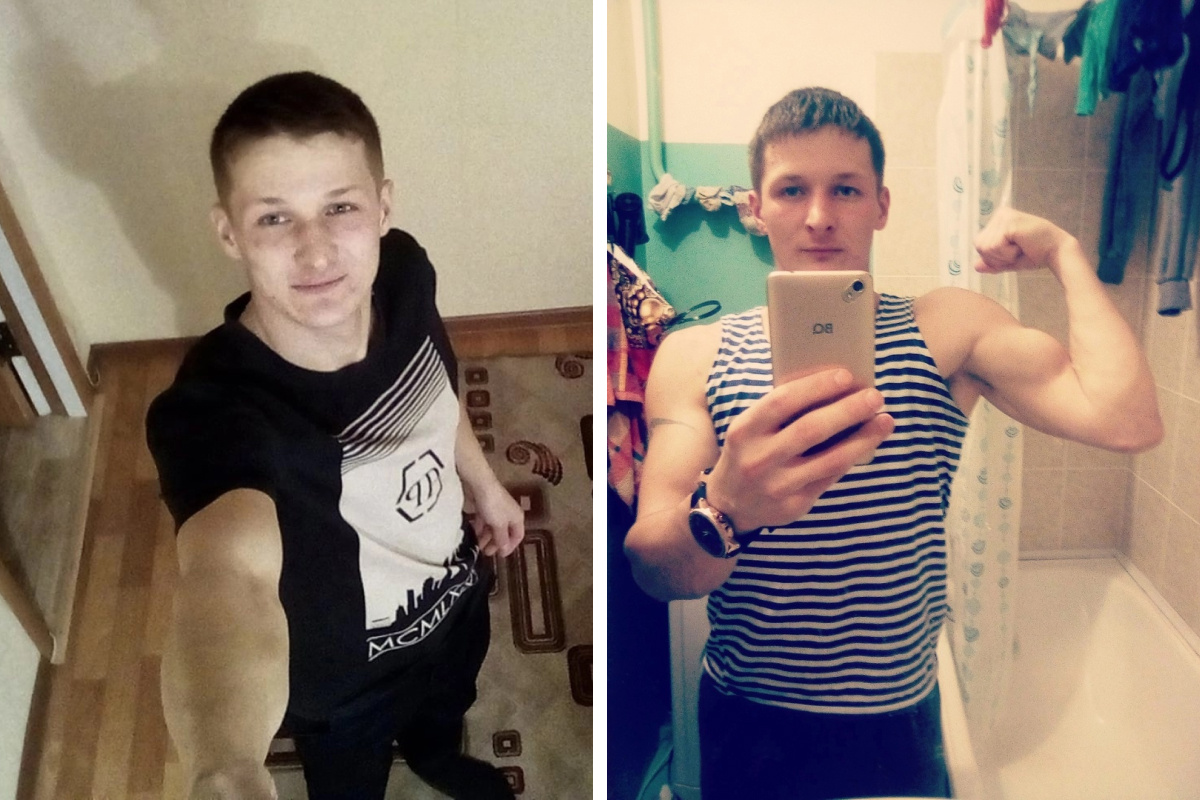 Козгов Валерий Валерьевич     Валерий родился 03 июня 1994г в селе Пировское, отправился в СВО добровольцем в ноябре 2022 года в составе ЧВК.                                           Погиб в Артемовске (Бахмуте) ДНР в результате тяжелого ранения 23 декабря 2022 года, но зарегистрировали смерть только 15 февраля 2023года.                                                                                                                           Гражданская панихида прошла 6 марта 2023 года в Пировском Доме культуры. Захоронен на кладбище в селе Пировское.                                                          У Валерия остались жена и 6-летняя дочь.